34+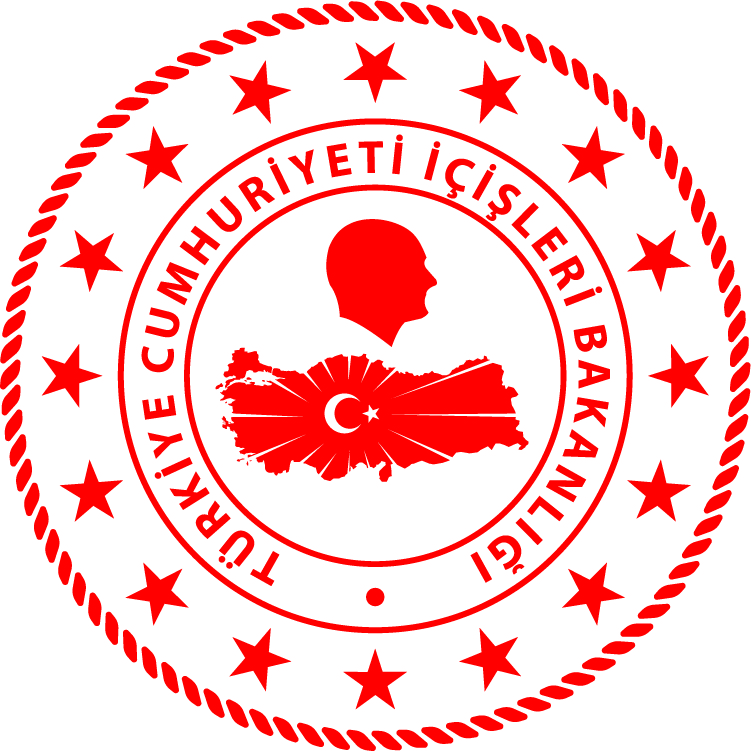 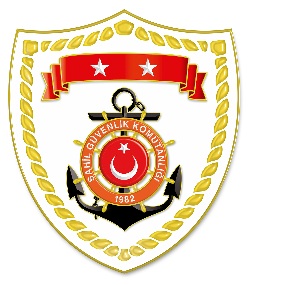 Marmara BölgesiEge BölgesiS.
NoTARİHMEVKİ VE ZAMANKURTARILAN SAYISIKURTARILAN/YEDEKLENEN TEKNE SAYISIAÇIKLAMA127 Nisan 2021İSTANBUL/Adalar
23.451-Adalar açıklarında içerisinde 1 şahıs bulunan özel bir teknenin su alarak battığı bilgisinin alınması üzerine müştereken icra edilen arama kurtarma faaliyetleri neticesinde bahse konu şahıs Deniz Liman Şube Müdürlüğü personeli tarafından deniz yüzeyinden alınarak Kadıköy Vapur İskelesi’nde 112 Acil Sağlık Ambulansı personeline bilinci açık olarak teslim edilmiştir. S.
NoTARİHMEVKİ VE ZAMANKURTARILAN SAYISIKURTARILAN/YEDEKLENEN TEKNE SAYISIAÇIKLAMA127 Nisan 2021İZMİR/Çiğli
20.1541Çiğli açıklarında makine arızası nedeniyle sürüklenen özel bir tekne, içerisinde bulunan 4 şahıs ile birlikte yedeklenerek Tuzla Balıkçı Barınağı’na intikal ettirilmiştir.227 Nisan 2021ÇANAKKALE/Ayvacık
21.105-Ayvacık açıklarında Yunanistan unsurları tarafından Türk Karasularına geri itilen lastik bot içerisindeki 5 düzensiz göçmen kurtarılmıştır.